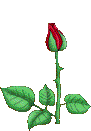 Праздничный вечер 8 Марта "А ну-ка девушки!"

Выходят два ведущих
1-й ведущий: Добрый день!
2-й ведущий: Здравствуйте!
1-й ведущий: Мы поздравляем всех женщин планеты с праздником 8 Марта!
2-й ведущий: Сколько признаний в любви получают женщины всех возрастов в этот день, А почему именно этот день называют Днем женщин?
1-й ведущий: Я не знаю, расскажи!
2-й ведущий: Пожалуйста. 8 марта 1911 года в Австралии, Германии, Швейцарии, Дании прошли митинги с требованием предоставить женщинам равные права с мужчинами. И этот день вошел в историю как международный женский день.
1-й ведущий: История забылась, а день остался.
2-й ведущий: Все, что связано с женщиной, - все прекрасно. Даже слова женского рода прекрасны: весна, любовь, командировка, стипендия, сессия.
1-й ведущий: Ты прав, не то, что слова мужского рода: приказ, выговор, начальник, орден, стриптиз.


1-й ведущий: Мы собрались весь день говорить о женщинах, но я смотрю, у тебя появились вопросы.
2-й ведущий: Мои вопросы касаются женщин.
1-й ведущий: Ладно, давай. Только спросим у всех.
2-й ведущий: Кто всех кормит, поит, одевает?
1-й ведущий: Женщина.
2-й ведущий: Кто воспитывает детей?
1-й ведущий: Женщина.
2-й ведущий: Кто создает в доме уют, чистоту?
1-й ведущий: Женщина.
2-й ведущий: А кто пылесос держит?
1-й ведущий: Женщина.
2-й ведущий: Кто уступает место женщине в автобусе?
1-й ведущий: Мужчина.
2-й ведущий: Ты уверен? А я вот, добираясь в колледж, увидел, как место женщине уступила молодая женщина. Кто строит дома, асфальтирует дороги?
1-й ведущий: Ты хочешь сказать, чтобы я ответил - женщины? Лучше об этом скажу стихами.
О, женщины! Во все века
Вас слабым полом называли.
Вам серенады посвящали,
И вас носили на руках.
Из-за прекрасных ваших глаз
Ломали мушкетеры шпаги.
Поэты тратили на вас
Десятки тысяч тонн бумаги.
Шло время в вечной суете,
И вы теперь уже не те:
Ну, разве есть у нас причины
Вас слабым полом называть?
Ведь вы давно уже мужчинам
Ни в чем не стали уступать.
2-й ведущий: Я предлагаю с этой минуты покончить с такой уже сложившейся исторической несправедливостью.
1-й ведущий: Я - за. А как?
2-й ведущий: Сегодняшний праздник мы проведем в виде соревнования, где участницы будут проявлять свои лучшие женские качества.



1-й ведущий: На сцену приглашаются участницы этого соревнования. Сначала преподаватели.А теперь – смелые студентки, которые не боятся соревноваться с преподавателями.

Представьтесь, студентки! (микрофон каждой)2-й ведущий: А теперь – вопрос, который страшно задать на экзамене даже шепотом: как зовут эту даму у доски?(микрофон преподавателям).

1-й ведущий: Прекрасно. А мы с тобой готовы начать наш конкурс. В финале мы аплодисментами определим победителей.
2-й ведущий: Девушкам и женщинам в жизни необходимо быть дипломатами, чтобы вовремя затушить разгорающийся костер ссоры. Мы можем вас удивить своим женским оригинальным умом.
1-й ведущий: Как в этом анекдоте про день рождения у супруга, когда жена дарит на день рождения мужу шубу для себя.
2-й ведущий: Да, истинно дипломатичный шаг. Сейчас наши конкурсантки побудут в роли дипломатов.
1-й ведущий: Дорогие дамы, представьте такую ситуацию: у вас маленький ребенок и вам надо на девичник. Что сказать мужу, чтобы он вас отпустил, с удовольствием взял на себя ваши обязанности по дому и уходу за новорожденным, прибрался, сготовил обед, искупал малыша. Но ведь из-за этого он пропустит футбол по телевизору и встречу с друзьями! На раздумье вам 3 минуты. 
…………………………………………..2-й ведущий: Кажется, наши девушки готовы. Выслушаем их мудрые решения.



1-й ведущий: Вопрос к мужчинам. Сколько раз в день вы смотритесь в зеркало?
2-й ведущий: Сколько раз наши милые женщины смотрятся в зеркало на себя?
1-й ведущий: Счет в пользу милых дам. А сейчас мы посмотрим, как они делают это.
2-й ведущий: Конкурс "Ах, какая я красивая!"
Какие мы красивые – и так понятно. Сможете ли это сделать вы, дорогие участницы, если мы немного дополним ваш образ? Достаньте свои дополнения из мешка!  (достают каждая) Теперь возьмите зеркало и похвалите свой новый образ!

,,,,,,,,,,,,,,,,,,,,,,,,,,,,,,,,,,,,,,,,,,,,,,,,,,,,,,,,,,,,,,,,,

1-й ведущий: Конкурс "Бутерброд". Ни для кого не секрет, что наши женщины - лучшие в мире хозяйки. Нагрянут гости неожиданно, они поколдуют на кухне, что-то намажут или положат на хлеб - и готов чудо-бутерброд.
2-й ведущий: За две минуты девушкам надо рассказать, из чего сделан бутерброд и о его пользе. А вот ингредиенты и способ приготовления определите из этих вариантов.…………………………………………………………………………………

1-й ведущий: Отлично, теперь еще раз испытаем ваши способности хозяйки. Быстро пройти определённое расстояние с книгой на голове, держа в одной руке полный стакан с водой, в другой – веник и подметая перед собой дорогу. Реальная задача? Посмотрим! …………………………………………………………………………………………………………..
2-й ведущий: Конкурс "Магия". Все женщины немного волшебницы. Но еще и профессионалы – студентки и преподаватели. Посмотрим, как  волшебным образом решить все проблемы. Вопрос к студенткам: как заставить прийти халяву?Преподаватели: как разбудить студента, заснувшего на уроке?Студентки: что надеть на экзамен преподавателя-женщины?Преподаватели: как дожить до конца 5 пары?Студентки: как объяснить опоздание на вторую пару?Преподаватели: как отучить жевать жвачку на уроке?Студентки: как лучше списать?…………………………………………………………………………………………

2-й ведущий: Зрители, теперь вопросы к вам: 
Самая сильная черта женщины? (Слабость).
Ожидание мужа у проходной во время зарплаты? (Вахта).
Из какого полотна нельзя сшить платье? (Из железнодорожного).
- Когда варишь суп, что сначала бросаешь в кастрюлю? (Взгляд).
- Дискотека у Золушки? (Бал).
- Театральное действие, ожидание мужа, если он вернулся после полуночи? (Сцена).
- Акция в отношении мужа без санкции прокурора? (Обыск).
- Нечистая сила, ударяющая мужчин при виде хорошеньких женщин? (Бес).

2-й ведущий: Спасибо. Теперь определим победительниц. Кто считает, что победили студентки. Аплодисменты!1-й ведущий: А кто-что преподаватели? 1-й ведущий: так я не понял, студентки?2-й ведущий: или преподаватели? Конечно, победили все! С девчонками нам учиться. А преподавателям- сдавать!Да и праздник все-таки!

1-й ведущий: Закончен конкурс. Мы благодарим всех участников и участниц!
2-й ведущий: Благодарим и вас, дорогие зрители!
1-й ведущий: А закончим наш вечер стихами, которые мы посвящаем вам - наши милые, дорогие и любимые.
Женщине
Пусть день твой будет солнечным, прекрасным,
И розами твой будет устлан путь.
И каждый вечер - звездным, чистым, ясным,
О, женщина, всегда счастливой будь!
Когда, играя первозданной силой,
Творила этот мир природа-мать,
Она в тебе, о, женщина, вместила
Всю красоту и благодать.
В тебе порыв грозы, зари сиянье,
Великолепье гор и норов рек,
Отрада глаз, души очарованье,
Тобою вечны мир и человек.
В тебе природа все свое искусство
Запечатлела, чтоб сказать: "Хвала!"
И для тебя потом в порыве чувства
Влюбленного мужчину создала.
Вместе: С праздником, дорогие женщины!
1-й ведущий: Пусть всегда с вами рядом будут влюбленные мужчины.
2-й ведущий: Пусть ваши лица всегда озаряет солнечная улыбка!